Załącznik nr 2PRZYKŁADY ELEMENTÓW GRAWERU, NADRUKU:Nazwa projektu:Szkolenie z zakresu taktyki i techniki jazdy pojazdami ATVNumer projektu:PL/2019/PR/0068
współfinansowany z Programu Krajowego Funduszu Bezpieczeństwa WewnętrznegoNazwa funduszu:Fundusz Bezpieczeństwa Wewnętrznego Hasło funduszu:Bezgraniczne BezpieczeństwoLogo:Nr 1.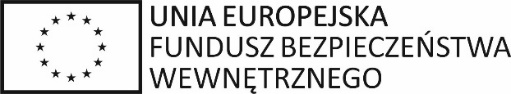 Bezgraniczne BezpieczeństwoProjekt  nr PL/2019/PR/0068  współfinansowany z Programu Krajowego Funduszu Bezpieczeństwa WewnętrznegoNr 2.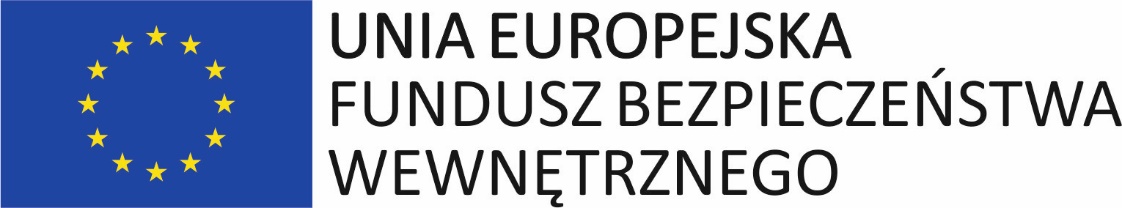 Nr 3.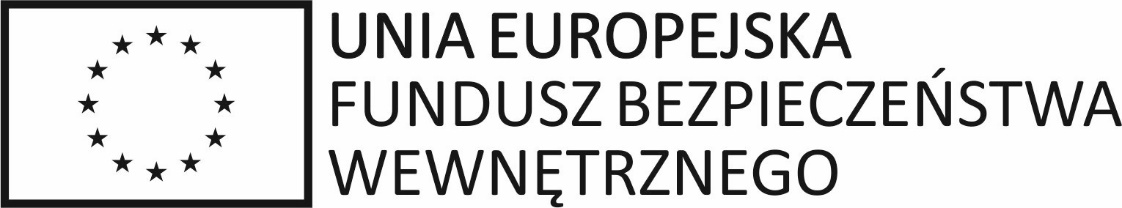 Nr 4.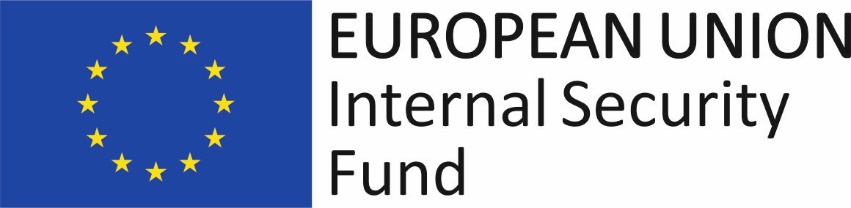 Nr 5.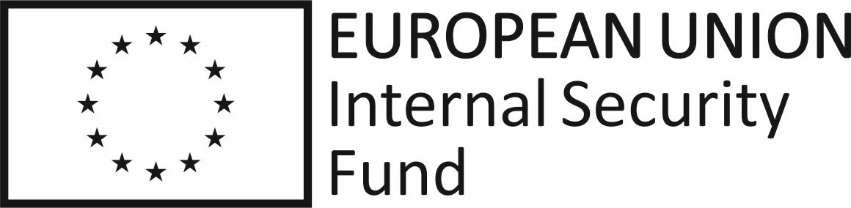 Nr 6.					Nr 7.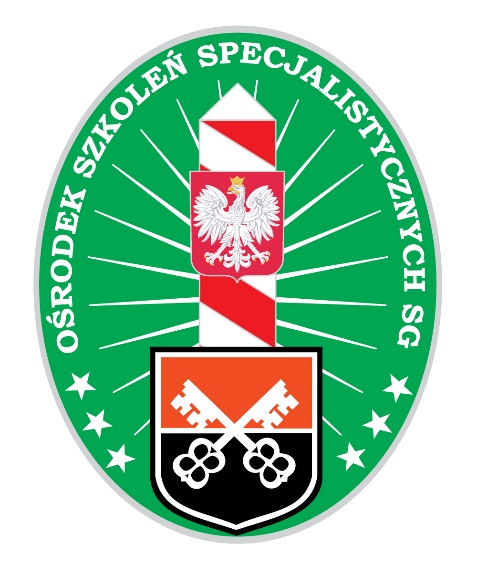 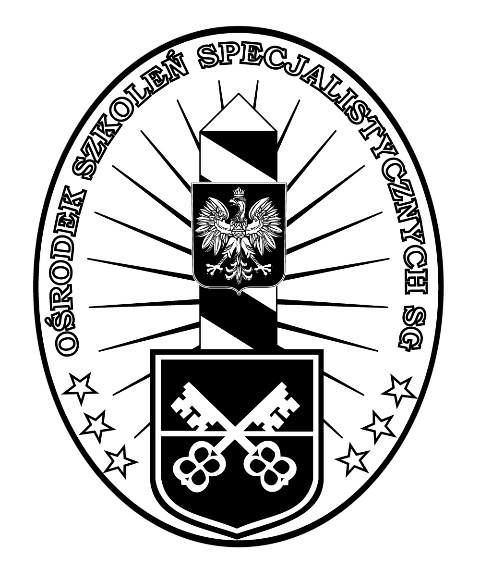 